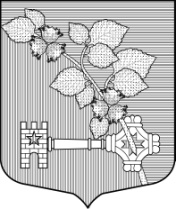 МЕСТНАЯ АДМИНИСТРАЦИЯМУНИЦИПАЛЬНОГО ОБРАЗОВАНИЯ  ВИЛЛОЗСКОЕ СЕЛЬСКОЕ ПОСЕЛЕНИЕМУНИЦИПАЛЬНОГО ОБРАЗОВАНИЯ ЛОМОНОСОВСКИЙ МУНИЦИПАЛЬНЫЙ РАЙОНЛЕНИНГРАДСКОЙ ОБЛАСТИПОСТАНОВЛЕНИЕ № 453От 27.12. .                                                                                      Д. Виллози«О внесении  изменений в постановление главы местной администрацииВиллозское сельское поселение 15.03.2016 года № 78 «Об утверждении  муниципальной   программы «Жилье для молодежи на 2017-2020 годы» на территории муниципального образования  Виллозское сельское поселение Муниципального образования Ломоносовский муниципальный район Ленинградской области»     Руководствуясь  Федеральным законом от 06.10.2003 № 131-ФЗ "Об общих принципах организации местного самоуправления в Российской Федерации", Постановлением Правительства Ленинградской области от 14 ноября 2013 года N 407  «Об утверждении государственной программы Ленинградской области "Обеспечение качественным жильем граждан на территории Ленинградской области", Постановлением Правительства Ленинградской области № 263 от 26.06. . « Об  утверждении порядка  предоставления  и расходования субсидий  из областного бюджета Ленинградской области, бюджетам муниципальных образований  Ленинградской области в целях реализации подпрограммы «Жилье для молодежи» Государственной программы  Ленинградской области «Обеспечение качественным жильем граждан на территории Ленинградской области» решением Совета депутатов от  19.12.  года № 65 «Об утверждении  местного бюджета  муниципального образования Виллозское сельское поселение на 2017 год в первом и во втором (окончательном) чтениях»   ПОСТАНОВЛЯЮ1. Внести изменение в муниципальную  программу «Жилье для молодежи на 2017-2020 годы» на территории муниципального образования  Виллозское сельское поселение Муниципального образования Ломоносовский муниципальный район Ленинградской области – 1.1. В  паспорт  муниципальной программы: 1.2.     Раздел 3.3. Показатели (индикаторы) программы принять в новой редакции:Достижение целей подпрограммы будет обеспечено путем решения задачи и достижения следующих целевых значений показателей (индикаторов):Планируется общая площадь построенного (приобретенного) жилья – . кв. в т. ч.: 2017 год – . кв, 2018 год – . кв., 219 года – . кв., 2020 год-. кв. Количество молодых семей, улучшивших жилищные условия – 14 семей, в т. ч. : 2017 год – 52семьи, 2018 год – 4 семьи., 219 года – 4 семьи, 2020 год- 4 семьи. 1.3.  Раздел 3.4. Конечные результаты программы принять в новой редакции:Основным ожидаемым результатом реализации подпрограммы является улучшение к 2020 году жилищных условий за счет средств областного  и местного бюджетов не менее 14 молодых семей, проживающих на территории Виллозского сельского поселения:Общая площадь строящегося (приобретаемого) для молодых семей . Раздел 8, первый абзац  принять в новой редакции:Объем финансирования  из местного бюджета Виллозского сельского поселения (с учетом прогнозных данных) на обеспечение указанных категорий граждан жилыми помещениями  устанавливается в размере  не менее 3% от прогнозной стоимости жилья на  2017-2020  годы  и составит – 1252,0 тыс. рублей., в том числе : 2017 год -152,0 тыс. руб., 2018 год -350,0 тыс. руб., 2019 год – 370,0 тыс. руб., 2020 год – 380,0 тыс. руб. 2. Во всем остальном  муниципальную  программу «Жилье для молодежи на 2017-2020 годы»  на территории муниципального образования  Виллозское сельское поселение Муниципального образования Ломоносовский муниципальный район Ленинградской области  оставить без изменения3. Настоящее постановление подлежит обнародованию на официальном сайте МО Виллозское  сельское поселение www-villozi-adm.ru и вступает в силу с момента  его опубликования.4. Контроль за исполнением настоящего постановления возложить на начальника экономического отдела Барышеву Л.В.Глава местной администрации                                                  Козырев В.В.Объем финансовых ресурсов запланированных по программе, с указанием  источников финансирования(тыс. рублей в действующих ценах каждого года реализации программы)Источники финансирования:Средства областного бюджетаСредства местного бюджета Виллозского сельского поселения на реализацию мероприятий программы  составят 1252,0 тыс. руб.2017 год– 152,0 тыс. рублей, 2018 год – 350,0 тыс. руб.2019 год- 370,0 тыс. руб.2020 год-  380,0 тыс. руб.Прочие источники (средства молодых граждан, в т. ч. заемные)Целевые индикаторы программы Общая площадь построенного (приобретенного) для молодых семей жилья – .Количество молодых семей, улучшивших жилищные условия -14 семей: